Foundations Test Study GuideVocabulary—Population Density, Dense, Sparse, Cultural Diffusion, Cultural Hearth, domestication, surplus, specialization, Irrigation, agriculture, Manufacturing, IndustrializationWhat is the PVT of Desert, Humid Continental, Mediterranean, Tropical Rainforest, Ice Cap, Tundra?How do mountains affect climate?What does “Neolithic Agricultural Revolution” mean?How do hunter-gatherers live?How does learning how to farm affect how people live?What are cultural hearths? What are some examples? What does diffusion mean? What does cultural diffusion mean?What is manufacturing? Why do people use it?What is industrialization? Why do groups industrialize? When did the US industrialize?What has most recently changed the way people live?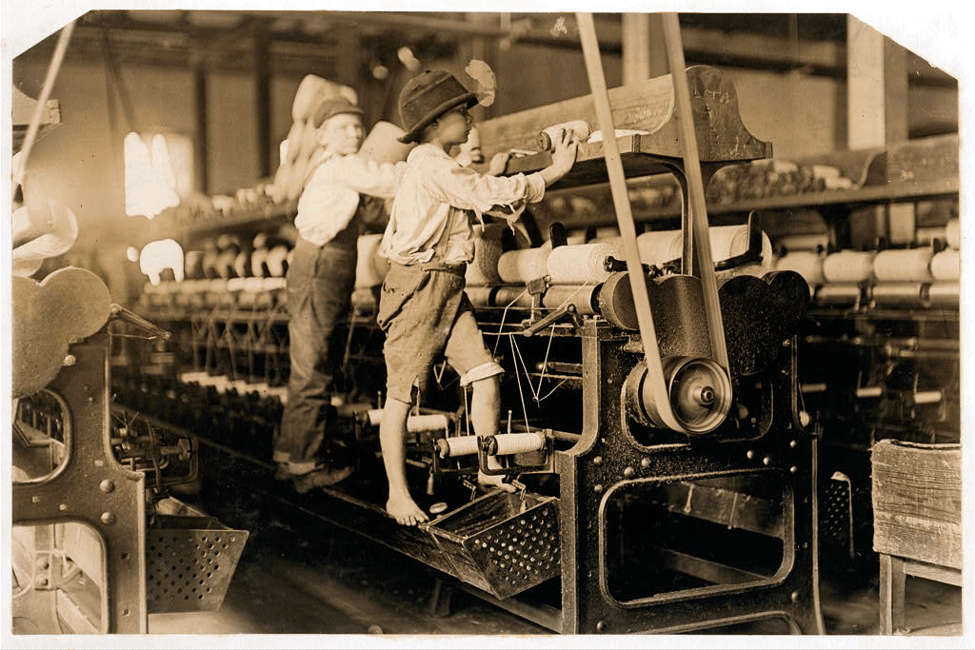 